Тренажёр для обучения  гребли на ЯЛ-6 Государственное бюджетное учреждение дополнительного образования детского морского центра Кировского района Санкт-Петербурга «Юный моряк» более 35 лет занимается процессом воспитания и обучения юношей и девушек морскому делу. Возраст воспитанников от 10 до 16 лет. В центре работают 10 кружков на которых воспитанники и изучают и практически отрабатываю навыки в морском многоборье, судовождении, стрелковом деле, судомоделировании и т.д. Большое внимание уделяется военно-патриотическому воспитанию подрастающего поколения. Ежегодно команды центра участвуют в слете «Юных моряков» где показывают высокие результаты. Для круглогодичного обучения и практического выполнения правилам гребли на ЯЛ-6 на территории центра оборудовано специальное место, где воспитанники ежедневно отрабатывают слаженность команды по синхронности работы гребцов и четкости выполнения команд старшины шлюпки. Размеры стоек с уключинами, их расположение и расположение банок для гребцов соответствуют расположению гнезд для уключин и банок на ЯЛ-6. Стойки выполнены из труб диаметров 37,5 мм, в них вставлены дополнительно 15 см. трубки диаметром 25 мм. Для того что бы уключины плотно прилегали к стойкам. Стойки длиной 120 см. забиваются в грунт на глубину 50 см. На занятиях по гребле отрабатываются все команды согласно «Наставлению по управлению ЯЛ-6».Гребцы при практическом обучении гребле должны слегка касаться лопастями весел грунта что бы не повредить лопасти. Время занятий по гребле, в зависимости от возраста воспитанников составляют 10-15 мин., что приблизительно равно гребле на дистанцию 500-1000 м.Частота гребков в начальный период обучения составляет 15-20 гребков, в дальнейшем по мере достижения синхронности и выносливости воспитанников    частота гребков увеличивается до 30- 40. Данное оборудованное место способствует тому, что воспитанники центра постоянно поддерживают не обходимые навыки и физическую форму. Прилагаемые фотографии наглядно демонстрирует оборудованное место и занятие по гребле в центре «Юный моряк».Директор центра «Юный моряк» М.Ф. Сауляк Контактные данные:  Санкт-Петербург. Ленинский проспект, дом 132, корпус 2, E-mail: KUM@kirov.spb.ru ,  тел.факс – 8 (812) 377-42-12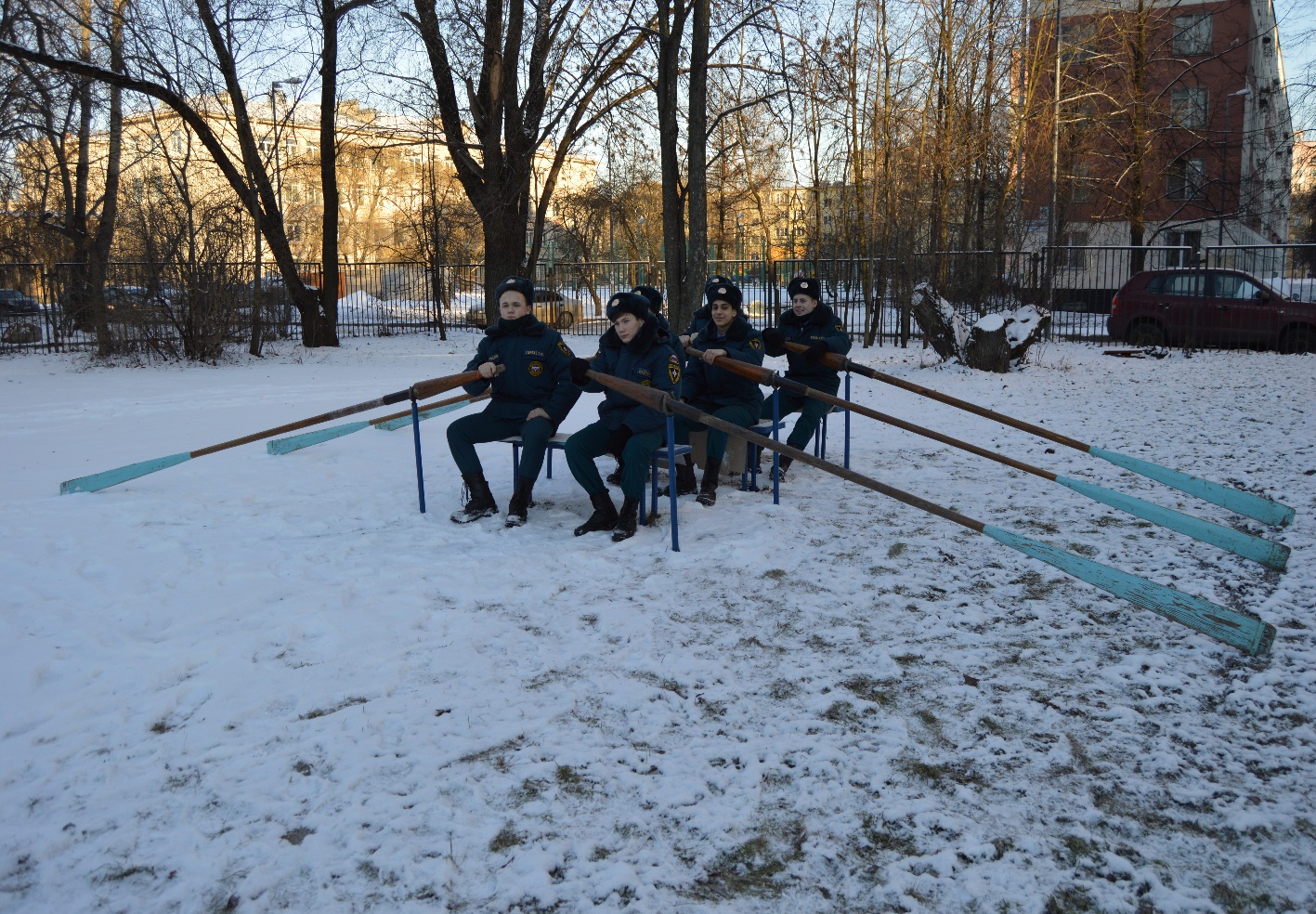 »
